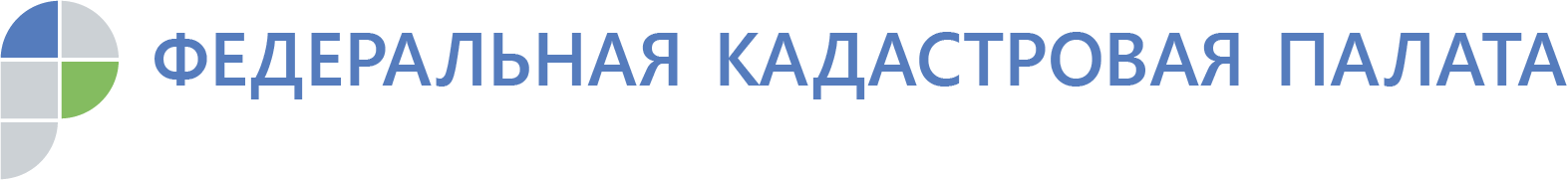 Жители Хакасии получили консультацию профессионалов по вопросам недвижимостиВ Кадастровой палате прошла осенняя Всероссийская неделя консультаций В рамках Всероссийской недели консультаций все желающие получили возможность обратиться к профессионалам за бесплатной помощью в оформлении документов на недвижимое имущество. Консультации специалистов Кадастровой палаты помогли гражданам решить ряд вопросов, возникающих при оформлении сделок с недвижимостью. За консультацией в Кадастровую палату по Республике Хакасия обратились граждане, планирующие проведение сделки с недвижимостью в ближайшее время. В основном жителей республики интересовали вопросы по составу пакета документов для подготовки договоров купли-продажи. Например, можно ли в одном договоре указать два объекта недвижимости (земельный участок и жилой дом), нужно ли включать в договор купли-продажи всех членов семьи и т.д.Как поясняет начальник межрайонного отдела Кадастровой палаты Хакасии Ирина Махначёва: «При продаже земельного участка и расположенного на нем жилого дома можно подготовить договор купли-продажи в простой письменной форме. Для этого необходимо иметь документы, подтверждающие право собственности на объекты недвижимости, которые будут проданы, а также паспортные данные продавца и покупателя. В одном договоре купли-продажи можно указать два объекта недвижимости, можно также составить договор на каждый объект отдельно». Следующими по популярности были вопросы о регистрации перехода прав собственности по договору: обязательно ли присутствие продавца дома (квартиры, земельного участка) при подаче документов на регистрацию в МФЦ или достаточно его подписи в договоре. В этом случае необходимо знать, что при подаче документов на регистрацию перехода права собственности на дом или землю присутствие всех участников сделки обязательно.  Договор подписывается участниками сделки в присутствии регистратора после проверки документов удостоверяющих личность. Планируя покупку жилья, будущий собственник должен быть уверен в чистоте сделки. В связи с этим возникают вопросы: как можно узнать, что продавец является собственником, нет ли арестов (ограничений, обременений), на данной квартире? Эксперт Кадастровой палаты, ведущий юрисконсульт Кадастровой палаты Ирина Синюкина, поясняет: «Информация о наличии   ареста или обременений, о собственнике объекта недвижимости содержится в выписке из ЕГРН об основных характеристиках и зарегистрированных правах на объект недвижимости. Данную выписку можно истребовать у продавца или самостоятельно заказать на сайте Кадастровой палаты посредством  () или обратиться в любой офис МФЦ».С вопросами, связанными с куплей-продажей жилья, обычный человек в своей жизни сталкивается не часто, но эта тема всегда остается важной. Обратившись в Кадастровую палату по Республике Хакасия, граждане всегда могут получить грамотную консультацию по всем вопросам, касающимся недвижимости, поскольку при решении сложных вопросов одновременно в работу могут включиться несколько специалистов, владеющих многолетним опытом работы в области кадастрового учета и регистрации прав.Контакты для СМИТатьяна Бородинаспециалист по связям с общественностьюКадастровая палата по Республике Хакасия8 (3902) 35 84 96 (доб.2271)Press@19.kadastr.ru655017, Абакан, улица Кирова, 100, кабинет 105.